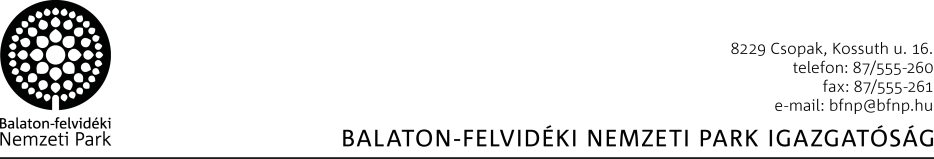 3. számú melléklet Túravezető neve:  __________________________________________________Időpont:   ________________________________________________________Helyszín:  _________________________________________________________Résztvevők adatai:Intézmény:  __________________________________________________________________Felnőtt létszám:_____________ Gyermek létszám: _________________ Csoportkísérők:    ______________________________________________________________Tudomásul veszem, hogy a túrán saját felelősségemre veszek részt. Esetlegesen bekövetkezett baleset miatt a Balaton-felvidéki Nemzeti Park Igazgatóság felé követelést nem támasztok. A gyermekek (0-18 év) testi épségéért, mint kísérő felelek.NÉVALÁÍRÁS1.2.3.4.5.6.7.8.9.10.11.12.13.14.15.16.17.18.18.20.21.22.23.24.25.26.27.28.29.30.